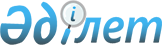 О внесении изменений в решение Мойынкумского районного маслихата от 24 декабря 2010 года № 35-2 "О районном бюджете на 2011-2013 годы"
					
			Утративший силу
			
			
		
					Решение Мойынкумского районного маслихата Жамбылской области от 09 сентября 2011 года № 39-6. Зарегистрировано Мойынкумским Управлением юстиции 09 сентября 2011 года за № 6-7-72. Утратило силу в связи с истечением срока применения - (письмо Департамента юстиции Жамбылской области от 11 марта 2013 года № 2-2-17/388)      Сноска. Утратило силу в связи с истечением срока применения - (письмо Департамента юстиции Жамбылской области от 11.03.2013 № 2-2-17/388).

      РҚАО ескертпесі:

      Мәтінде авторлық орфография және пунктуация сақталған.

      В соответствии со статьей-109 Бюджетного кодекса Республики Казахстан от 4 декабря 2008 года, статьей-6 Закона Республики Казахстан от 23 января 2001 года «О местном государственном управлении и самоуправлении в Республике Казахстан» и решением Жамбылского областного маслихата № 38-2 от 18 августа 2011 года «О внесении изменений в решение Жамбылского областного маслихата «Об областном бюджете на 2011-2013 годы» от 13 декабря 2010 года № 30-3» (зарегистрировано в Реестре государственной регистрации нормативных правовых актов за № 1793) районный маслихат РЕШИЛ:



      1. Внести в решение Мойынкумского районного маслихата от 24 декабря 2010 года № 35-2 «О районном бюджете на 2011 - 2013 годы» (зарегистрировано в Реестре государственной регистрации нормативных правовых актов за № 6-7-63, опубликовано 11 января 2011 года в газете «Мойынқұм таңы» № 4-5) следующие изменения:



      в пункте 1:

      в подпункте 1):

      цифры «3268168» заменить цифрами «3274592»;

      цифры «721191» заменить цифрами «731430»;

      цифры «11719» заменить цифрами «12700»;

      цифры «48287» заменить цифрами «48819»;

      цифры «2486971» заменить цифрами «2481643»;

      в подпункте 2):

      цифры «3280572» заменить цифрами «3286996»;

      в подпункте 4);

      в первом абзаце: цифры «10604» заменить цифрами «-20123»;

      во втором абзаце: цифры «10604» заменить цифрами «0»;

      в третьем абзаце: цифры «10604» заменить цифрами «20123»;

      в подпункте 5):

      цифры «-19703» заменить цифрами «-10184»;

      в подпункте 6):

      цифры «19703» заменить цифрами «10184»;

      цифры «20474» заменить цифрами «10955»;



      в пункте 5:

      цифры «14700» заменить цифрами «16500».



      Приложение № - 1 к указанному решению изложить в новой редакции согласно приложению к настоящему решению.



      2. Настоящее решение вступает в силу со дня государственной регистрации в органах юстиции и вводится в действие с 1 января 2011 года.      Председатель сессии                        Секретарь районного

      маслихата районного                        маслихата

      М.Беймбетов                                Ш. Исабеков

Приложение

к решению Мойынкумского

районного маслихата № 39-6

от 6 сентября 2011 годаПриложение № 1 к решению

Мойынкумского районного маслихата

№ 35-2 от 24 декабря 2010 года 

  Бюджет Мойынкумского района на 2011 год
					© 2012. РГП на ПХВ «Институт законодательства и правовой информации Республики Казахстан» Министерства юстиции Республики Казахстан
				КатегорияКатегорияКатегорияКатегорияСумма, тыс. тенгеКлассКлассКлассСумма, тыс. тенгеПодклассПодклассСумма, тыс. тенгеНаименование доходовСумма, тыс. тенге123451. ДОХОДЫ3 274 5921Налоговые поступления731 43001Подоходный налог79 1472Индивидуальный подоходный налог79 14703Социальный налог71 2091Социальный налог71 20904Налог на собственность570 3341Налог на имущество543 9053Земельный налог3 2514Налог на транспортные средства22 2785Единый земельный налог90005Внутренние налоги на товары, работы и услуги8 5732Акцизы2 7853Поступления за использование природных и других ресурсов3 7474Сборы за ведение предпринимательской и профессиональной деятельности1 9665Налог на игорный бизнес7508Обязательные платежи, взимаемые за совершение юридически значимых действий и (или) выдачу документов уполномоченными на то государственными органами или должностными лицами2 1671Государственная пошлина2 1672Hеналоговые поступления12 70001Доходы от государственной собственности3505Доходы от аренды имущества, находящегося в государственной собственности35002Поступления от реализации товаров (работ,услуг) государственными учреждениями, финансируемыми из государственного бюджета11Поступления от реализации товаров (работ, услуг) государственными учреждениями, финансируемыми из государственного бюджета104Штрафы, пени, санкции, взыскания, налагаемые государственными учреждениями, финансируемыми из государственного бюджета, а также содержащимися и финансируемыми из бюджета (сметы расходов) Национального Банка Республики Казахстан11 3121Штрафы, пени, санкции, взыскания, налагаемые государственными учреждениями, финансируемыми из государственного бюджета, а также содержащимися и финансируемыми из бюджета (сметы расходов) Национального Банка Республики Казахстан, за исключением поступлений от организаций нефтяного сектора11 31206Прочие неналоговые поступления1 0371Прочие неналоговые поступления1 0373Поступление от продажи основного капитала48 81903Продажа земли и нематериальных активов48 8191Продажа земли48 8194Поступление трансфертов2 481 64302Трансферты из вышестоящих органов государственного управления2 481 6432Трансферты из областного бюджета2 481 643Функциональная группаФункциональная группаФункциональная группаФункциональная группаСумма, тыс. тенгеАдминистратор бюджетных программАдминистратор бюджетных программАдминистратор бюджетных программСумма, тыс. тенгеПрограммаПрограммаСумма, тыс. тенгеНаименованиеСумма, тыс. тенге123452. РАСХОДЫ3 286 99601Государственные услуги общего характера269 292112Аппарат маслихата района (города областного значения)17 516001Услуги по обеспечению деятельности маслихата района (города областного значения)17 331003Капитальные расходы государственных органов185122Аппарат акима района (города областного значения)75 307001Услуги по обеспечению деятельности акима района (города областного начения)74 307003Капитальные расходы государственных органов1 000123Аппарат акима района в городе, города районного значения, поселка, аула (села), аульного (сельского) округа150 004001Услуги по обеспечению деятельности акима района в городе, города районного значения, поселка, аула (села), аульного (сельского) округа150 004452Отдел финансов района (города областного значения)13 978001Услуги по реализации государственной политики в области исполнения бюджета района (города областного значения) и управления коммунальной собственностью района (города областного значения)13 198003Проведение оценки имущества в целях налогообложения780453Отдел экономики и бюджетного планирования района (города областного значения)12 487001Услуги по реализации государственной политики в области формирования и развития экономической политики, системы государственного планирования и управления района (города областного значения)12 302004Капитальные расходы государственных органов18502Оборона700122Аппарат акима района (города областного значения)700005Мероприятия в рамках исполнения всеобщей воинской обязанности70004Образование1 870 887471Отдел образования, физической культуры и спорта района (города областного значения)188 401003Обеспечение деятельности организаций дошкольного воспитания и обучения188 401471Отдел образования, физической культуры и спорта района (города областного значения)1 616 460004Общеобразовательное обучение1 559 468005Дополнительное образование для детей и юношества56 992471Отдел образования, физической культуры и спорта района (города областного значения)18 269007Организация профессионального обучения18 269466Отдел архитектуры, градостроительства и строительства района (города областного значения)7 800037Строительство и реконструкция объектов образования7 800471Отдел образования, физической культуры и спорта района (города областного значения)39 957008Информатизация системы образования в государственных учреждениях образования района (города областного значения)2 388009Приобретение и доставка учебников, учебно-методических комплексов для государственных учреждений образования района (города областного значения)14 708010Проведение школьных олимпиад, внешкольных мероприятий и конкурсов районного (городского) масштаба250020Ежемесячные выплаты денежных средств опекунам (попечителям) на содержание ребенка сироты (детей-сирот), и ребенка (детей), оставшегося без попечения родителей5 308023Обеспечение оборудованием, программным обеспечением детей-инвалидов, обучающихся на дому2 100025Увеличение размера доплаты за квалификационную категорию учителям школ и воспитателям дошкольных организаций образования15 20306Социальная помощь и социальное обеспечение129 914123Аппарат акима района в городе, города районного значения, поселка, аула (села), аульного (сельского) округа2 634003Оказание социальной помощи нуждающимся гражданам на дому2 634451Отдел занятости и социальных программ района (города областного значения)106 490002Программа занятости10 829004Оказание социальной помощи на приобретение топлива специалистам здравоохранения, образования, социального обеспечения, культуры и спорта в сельской местности в соответствии с законодательством Республики Казахстан3 000005Государственная адресная социальная помощь11 750006Жилищная помощь4 000007Социальная помощь отдельным категориям нуждающихся граждан по решениям местных представительных органов13 316010Материальное обеспечение детей-инвалидов, воспитывающихся и обучающихся на дому958016Государственные пособия на детей до 18 лет47 452017Обеспечение нуждающихся инвалидов обязательными гигиеническими средствами и предоставление услуг специалистами жестового языка, индивидуальными помощниками в соответствии с индивидуальной программой реабилитации инвалида8 795023Обеспечение деятельности центров занятости6 390451Отдел занятости и социальных программ района (города областного значения)20 790001Услуги по реализации государственной политики на местном уровне в области обеспечения занятости и реализации социальных программ для населения19 890011Оплата услуг по зачислению, выплате и доставке пособий и других социальных выплат600021Капитальные расходы государственных органов30007Жилищно-коммунальное хозяйство381 275458Отдел жилищно-коммунального хозяйства, пассажирского транспорта и автомобильных дорог района (города областного значения)9 500004Обеспечение жильем отдельных категорий граждан9 500123Аппарат акима района в городе, города районного значения, поселка, аула (села), аульного (сельского) округа4 196014Организация водоснабжения населенных пунктов4 196458Отдел жилищно-коммунального хозяйства, пассажирского транспорта и автомобильных дорог района (города областного значения)24 923012Функционирование системы водоснабжения и водоотведения24 923466Отдел архитектуры, градостроительства и строительства района (города областного значения)308 931006Развитие системы водоснабжения308 931123Аппарат акима района в городе, города районного значения, поселка, аула (села), аульного (сельского) округа3 000008Освещение улиц населенных пунктов2 500011Благоустройство и озеленение населенных пунктов500458Отдел жилищно-коммунального хозяйства, пассажирского транспорта и автомобильных дорог района (города областного значения)30 725015Освещение улиц в населенных пунктах8 455018Благоустройство и озеленение населенных пунктов22 27008Культура, спорт, туризм и информационное пространство125 017455Отдел культуры и развития языков района (города областного значения)45 713003Поддержка культурно-досуговой работы45 713471Отдел образования, физической культуры и спорта района (города областного значения)1 400014Проведение спортивных соревнований на районном (города областного значения) уровне700015Подготовка и участие членов сборных команд района (города областного значения) по различным видам спорта на областных спортивных соревнованиях700455Отдел культуры и развития языков района (города областного значения)27 263006Функционирование районных (городских) библиотек27 263456Отдел внутренней политики района (города областного значения)35 137002Услуги по проведению государственной информационной политики через газеты и журналы33 857005Услуги по проведению государственной информационной политики через телерадиовещание1 280455Отдел культуры и развития языков района (города областного значения)5 101001Услуги по реализации государственной политики на местном уровне в области развития языков и культуры5 101456Отдел внутренней политики района (города областного значения)10 403001Услуги по реализации государственной политики на местном уровне в области информации, укрепления государственности и формирования социального оптимизма граждан7 703003Реализация региональных программ в сфере молодежной политики2 70010Сельское, водное, лесное, рыбное хозяйство, особо охраняемые природные территории, охрана окружающей среды и животного мира, земельные отношения89 507454Отдел предпринимательства и сельского хозяйства района (города областного значения)3 261099Реализация мер социальной поддержки специалистов социальной сферы сельских населенных пунктов за счет целевых трансфертов из республиканского бюджета3 261473Отдел ветеринарии района (города областного значения)25 166001Услуги по реализации государственной политики на местном уровне в сфере ветеринарии8 978003Капитальный ремонт зданий, помещений и сооружений государственных органов8 187005Обеспечение функционирования скотомогильников (биотермических ям)500007Организация отлова и уничтожения бродячих собак и кошек500008Возмещение владельцам стоимости изымаемых и уничтожаемых больных животных, продуктов и сырья животного происхождения6 501009Проведение ветеринарных мероприятий по энзоотическим болезням животных500463Отдел земельных отношений района (города областного значения)7 537001Услуги по реализации государственной политики в области регулирования земельных отношений на территории района (города областного значения)7 537473Отдел ветеринарии района (города областного значения)53 543011Проведение противоэпизоотических мероприятий53 54311Промышленность, архитектурная, градостроительная и строительная деятельность13 344466Отдел архитектуры, градостроительства и строительства района (города областного значения)13 344001Услуги по реализации государственной политики в области строительства, улучшения архитектурного облика городов, районов и населенных пунктов области и обеспечению рационального и эффективного градостроительного освоения территории района (города областного значения)13 34412Транспорт и коммуникации335 991458Отдел жилищно-коммунального хозяйства, пассажирского транспорта и автомобильных дорог района (города областного значения)335 991023Обеспечение функционирования автомобильных дорог335 99113Прочие50 946451Отдел занятости и социальных программ района1 560022Поддержка частного предпринимательства в рамках программы «Дорожная карта бизнеса - 2020»1 560452Отдел финансов района (города областного значения)16 500012Резерв местного исполнительного органа района (города областного значения)16 500454Отдел предпринимательства и сельского хозяйства района (города областного значения)12 333001Услуги по реализации государственной политики на местном уровне в области развития предпринимательства, промышленности и сельского хозяйства12 333458Отдел жилищно-коммунального хозяйства, пассажирского транспорта и автомобильных дорог района (города областного значения5 655001Услуги по реализации государственной политики на местном уровне в области жилищно-коммунального хозяйства, пассажирского транспорта и автомобильных дорог5 655471Отдел образования, физической культуры и спорта района (города областного значения)14 898001Услуги по обеспечению деятельности отдела образования, физической культуры и спорта12 898018Капитальные расходы государственных органов2 00015Трансферты20 123452Отдел финансов района (города областного значения)20 123006Возврат неиспользованных (недоиспользованных) целевых трансфертов18 816024Целевые текущие трансферты в вышестоящие бюджеты в связи с передачей функций государственных органов из нижестоящего уровня государственного управления в вышестоящий1 3073. ЧИСТОЕ БЮДЖЕТНОЕ КРЕДИТОВАНИЕ17 903Бюджетные кредиты20 47410Сельское, водное, лесное, рыбное хозяйство, особо охраняемые природные территории, охрана окружающей среды и животного мира, земельные отношения20 474454Отдел предпринимательства и сельского хозяйства района (города областного значения)20 474009Бюджетные кредиты для реализации мер социальной поддержки специалистов социальной сферы сельских населенных пунктов20 4745Погашение бюджетных кредитов2 57101Погашение бюджетных кредитов2 571100Погашение бюджетных кредитов, выданных из государственного бюджета1 800113Погашение бюджетных кредитов, выданных из местного бюджета физическим лицам7714. Сальдо по операциям с финансовыми активами-20 1236Поступления от продажи финансовых активов государство20 12301Поступления от продажи финансовых активов государство20 1231Поступления от продажи финансовых активов внутри страны20 1235. Дефицит бюджета-10 1846. Финансирование дефицита (использование профицита) бюджета10 1847Поступление займов10 95501Внутренние государственные займы10 9552Договоры займа10 95516Погашение займов771452Отдел финансов района (города областного значения)771008Погашение долга местного исполнительного органа перед вышестоящим бюджетом771